Publicado en Ciudad de México el 01/04/2021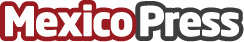 Universidad IEU imparte clases de Gastronomía a distanciaA un año de haber iniciado la pandemia en México, los estudiantes de todos los niveles educativos continúan con sus clases a través de aulas virtuales. En el caso de las Universidades, la impartición de clases prácticas ha significado todo un reto y una de las carreras más afectadas por esta situación ha sido la licenciatura en gastronomía, en la que los alumnos aprenden principalmente a través de la prácticaDatos de contacto:Priscila Juárez CohenDirectora modalidad onsite - Universidad IEU2225799213Nota de prensa publicada en: https://www.mexicopress.com.mx/universidad-ieu-imparte-clases-de-gastronomia Categorías: Nutrición Gastronomía Educación E-Commerce Ciudad de México Universidades http://www.mexicopress.com.mx